МИНИСТЕРСТВО ОБРАЗОВАНИЯ И НАУКИ РОССИЙСКОЙ ФЕДЕРАЦИИФЕДЕРАЛЬНОЕ ГОСУДАРСТВЕННОЕ БЮДЖЕТНОЕ ОБРАЗОВАТЕЛЬНОЕ УЧРЕЖДЕНИЕ ВЫСШЕГО ОБРАЗОВАНИЯ
 «ДОНСКОЙ ГОСУДАРСТВЕННЫЙ ТЕХНИЧЕСКИЙ УНИВЕРСИТЕТ»(ДГТУ)П Р О Т О К О Л Регионального творческого конкурса на иностранных языках «Территория Европейских и Азиатских языков и культур» для учащихся 5-11 классов районный этапНоминация «Мой образ Европы/Азии». Конкурс рисунковЧлены жюри: Цыганова Виктория Викторовна  - руководитель  методического объединения учителей иностранного языка МБОУ «Гимназия № 25»Шелест Елена Алексеевна – руководитель методического объединения учителей иностранного языка  МАОУ «Лицей №27» Колыхалина Вера Ильинична – руководитель методического объединения учителей иностранного языка, МБОУ «Школа№40»Путилина Ольга Олеговна-руководитель школьного методического объединения учителей иностранного языка МАОУ «Гимназия № 52»Красноруцкая Ирина Михайловна-руководитель  методического объединения учителей иностранного языка МБОУ «Школа № 75»Песчанская Ксения Владимировна - учитель английского языка , МБОУ «Школа № 75»Гудыма Ирина Александровна - руководитель  методического объединения учителей иностранного языка МБОУ «Лицей экономический №71» Акопова Екатерина Дмитриевна - руководитель  методического объединения учителей иностранного языка МБОУ «Школа № 110»Яценко Анна Николаевна - руководитель районного методического объединения учителей иностранного языка Октябрьского района, МАОУ «Гимназия №52»Прокофьева Ольга Васильевна - учитель английского языка  МБОУ «Школа № 40»Мазниченко Ольга Анатольевна- учитель английского языка  МБОУ «Лицей № 50»Присутствовали: члены жюри – 11 человек  ПОВЕСТКА ДНЯ:Проверка работ в номинации: «Мой образ Европы/Азии». Конкурс рисунков .2.Подведение итогов конкурса.ПОСТАНОВИЛИ:1.Наградить победителей  в номинации «Мой образ Европы/Азии» .Конкурс рисунков .учащуюся 8 класса «А», Семенякову Марину , МБОУ «Школа № 75» дипломом I степени,учащуюся 5 класса «В»,  Лазутину Софью, МБОУ «Школа №110» дипломом I степени,учащегося 6 класса «А», Болюченко Всеволода , МБОУ «Гимназия №25» дипломом I степени,учащуюся 6 класса «Б», Рубинову Милану ,МАОУ «Гимназия №52»дипломом I степени.Наградить призёров в номинации «Мой образ Европы/Азии» . Конкурс рисунков .учащуюся 5 класса «А», Карась Арину, МБОУ «Школа №40» дипломом IIстепени,учащуюся 6 класса «Г», Лебенко Дарью, МБОУ «Школа №75» дипломом IIстепени,учащуюся 6 класса «Г», Зубенко Александру, МБОУ «Школа №75» дипломом IIстепени,учащуюся 5 класса «А», Кондратьеву Марию, МБОУ «Школа №40» дипломом IIIстепени,учащуюся 11 класса «А», Грибенникову Анну, МБОУ «Школа №110» дипломом IIIстепени,учащуюся 6 класса «Г», Хомченко Диану, МБОУ «Школа №75» дипломом IIIстепени,учащуюся 5 класса «А», Секизову Дарью, МАОУ «Лицей № 27» дипломом IIIстепени,Утвердить список победителей:Рекомендовать включить в список допущенных к заключительному этапу Регионального творческого конкурса на иностранных языках «Территория Европейских и Азиатских языков и культур» для учащихся 5-11 классов учащихся, предоставивших работы в данной номинации на китайском и корейском языках:учащуюся 9 класса «А» Пак Стеллу, МБОУ «Школа №40»,учащуюся 8 класса «Б» Добаеву Киру , МБОУ «Школа №40»,учащуюся 11 класса «А» Олейник Анастасию, МБОУ «Школа №110»Члены жюри:                                                                                                                                                                                                              Цыганова Виктория Викторовна  Шелест Елена Алексеевна Колыхалина Вера Ильинична Путилина Ольга ОлеговнаКрасноруцкая Ирина МихайловнаПесчанская Ксения ВладимировнаАкопова Екатерина Дмитриевна Гудыма Ирина Александровна Яценко Анна Николаевна Прокофьева Ольга ВасильевнаМазниченко Ольга АнатольевнаСекретарь/Руководитель  методического объединения учителей иностранного языка МБОУ «Лицей экономический №71»/                 Гудыма И.А.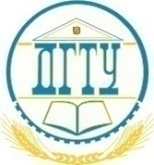            от «21» января 2022 г.                       г. Ростов-на-Дону №РезультатФИУчебное заведениеНоминация1Диплом I степени Семенякова МаринаМБОУ «Школа № 75» 8 класс (английский язык)«Мой образ Европы/Азии» Конкурс рисунков2Диплом I степени Лазутина СофьяМБОУ «Школа №110» 5 класс (английский язык)«Мой образ Европы/Азии» Конкурс рисунков3Диплом I степени Болюченко Всеволод МБОУ «Гимназия №25» 6 класс (английский язык)«Мой образ Европы/Азии» Конкурс рисунков4Диплом I степениРубинова МиланаМАОУ «Гимназия №52» 6 класс (английский язык)«Мой образ Европы/Азии» Конкурс рисунков